Competenze di base / Basic skills / Compétences de base / BasiskompetenzenPROFILO REGIONALE / Regional profile / Profil régional / Regionales ProfilTecnico professionali / Technical and professional competences / Compétences techniques et professionnelles / Technische und berufliche KompetenzenD – ESPERIENZE DI APPRENDIMENTO IN AMBITO LAVORATIVO / Work-based learning experiences / Expériences d’apprentissage en milieu de travail / Lernerfahrungen im Arbeitsumfeld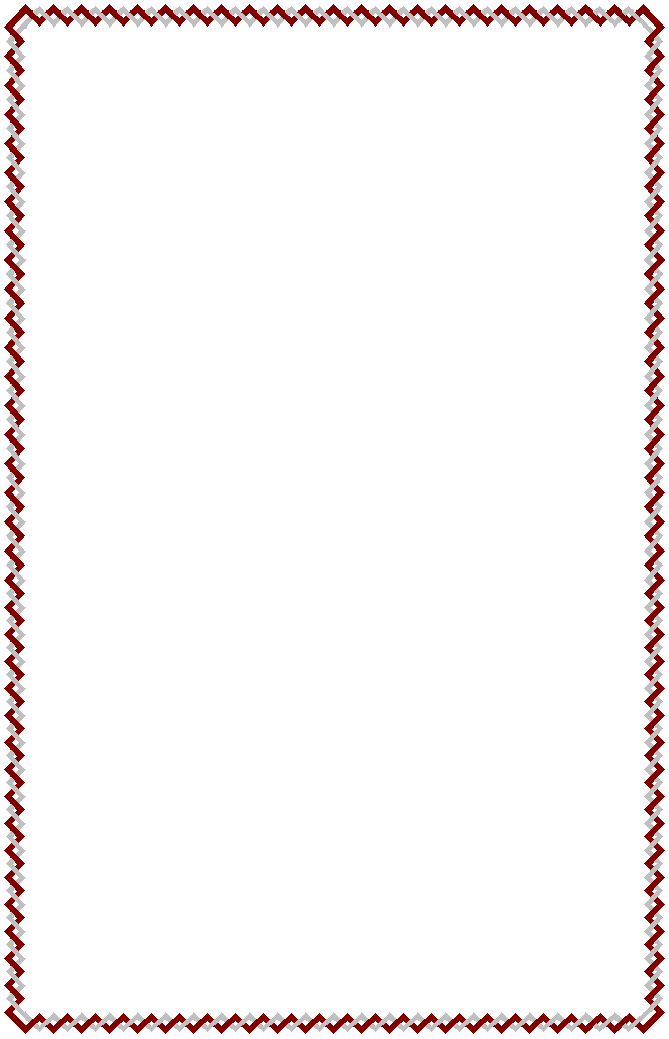 E - ANNOTAZIONI INTEGRATIVE / Additional notes / Observations complémentaires / Zusätzliche BemerkungenQualifica professionale conseguita in esito ad un percorso triennale di istruzione e formazione professionale durata  2970   oreF - VALUTAZIONE  CONCLUSIVA IN ESITO AL PERCORSO (COME DA VERBALE D‘ESAME)      /100A – PROFILO REGIONALE / Regional profile / Profile régional / Regionales Profil DENOMINAZIONE / Designation / Dénomination / NameOPERATORE MECCANICO - PROFILO REGIONALE: LAVORAZIONI MECCANICHE E INSTALLAZIONE/CABLAGGIO COMPONENTI DESCRIZIONE SINTETICA Synthetic description / Description synthétique / Kurzbeschreibung DESCRIZIONE SINTETICA PROFILO / Brief profile description / Description synthétique du profil / Kurzbeschreibung des BerufsbildesL’Operatore Meccanico, profilo regionale “Lavorazioni meccaniche e installazione/cablaggio componenti” dispone sia di competenze proprie dell’indirizzo “Lavorazioni meccanica, per asportazione e deformazione” che dell’indirizzo “Installazione e cablaggio di componenti elettrici, elettronici e fluidici”. B – FIGURA E INDIRIZZO NAZIONALE DI RIFERIMENTO / National professional reference figure and field / Profession nationale et orientation de référence / Nationales Referenzberufsbild und FachrichtungFIGURA / Professional figure / Profession / Berufsbild OPERATORE MECCANICOINDIRIZZO / Field / Orientation / Fachrichtung LAVORAZIONI MECCANICA, PER ASPORTAZIONE E DEFORMAZIONE - INSTALLAZIONE E CABLAGGIO DI COMPONENTI ELETTRICI, ELETTRONICI E FLUIDICIREFERENZIAZIONI NAZIONALI / National references / Référencement national / Nationale ReferenzierungDESCRIZIONE SINTETICA FIGURA E INDIRIZZO / Synthetic description of the professional figure and field/ Description synthetique de la profession et de l’orientation / Kurzbeschreibung des Berufsbildes und der Fachrichtung L'Operatore meccanico interviene, a livello esecutivo, nel processo di produzione meccanica con autonomia e responsabilità limitate a ciò che prevedono le procedure e le metodiche della sua operatività. La qualificazione nell'applicazione/utilizzo di metodologie di base, di strumenti e di informazioni gli consente di svolgere attività relative alle lavorazioni di pezzi e complessivi meccanici, al montaggio e all'adattamento in opera di gruppi, sottogruppi e particolari meccanici, con competenze nell'approntamento e conduzione delle macchine e delle attrezzature, nel controllo e verifica di conformità delle lavorazioni assegnate, proprie della produzione meccanica.C - COMPETENZE ACQUISITE / Acquired competences / Compétences acquises / Erworbene KompetenzenSTANDARD FORMATIVO NAZIONALE / National training standard / Standard de formation nationale / Nationaler AusbildungsstandardCompetenze tecnico professionali specifiche / Specific technical and professional competences / Compétences techniques et professionnelles spécifiques / Spezifische technische und berufliche Kompetenzequalifica professionalequalifica professionaleProfessional Qualification / Qualification Professionnel / BerufsqualifikationISTRUZIONE E FORMAZIONE PROFESSIONALE  VOCATIONAL EDUCATION AND TRAINING ÉDUCATION ET FORMATION PROFESSIONNELLE BERUFSAUSBILDUNGProfessional Qualification / Qualification Professionnel / BerufsqualifikationISTRUZIONE E FORMAZIONE PROFESSIONALE  VOCATIONAL EDUCATION AND TRAINING ÉDUCATION ET FORMATION PROFESSIONNELLE BERUFSAUSBILDUNGai sensi del Decreto legislativo n. 226/2005 e della Legge regionale n. 8/2017ai sensi del Decreto legislativo n. 226/2005 e della Legge regionale n. 8/2017DENOMINAZIONE
Designation / Denomination / BezeichnungDENOMINAZIONE
Designation / Denomination / BezeichnungOPERATORE MECCANICOOPERATORE MECCANICOFigura Nazionale di Riferimento - indirizzo
National reference professional figure - Field / Profession nationale de référence - Orientation / Nationales Referenzberufsbild – FachrichtungFigura Nazionale di Riferimento - indirizzo
National reference professional figure - Field / Profession nationale de référence - Orientation / Nationales Referenzberufsbild – FachrichtungOPERATORE MECCANICOINDIRIZZO PROFILO REGIONALE: LAVORAZIONI MECCANICHE E INSTALLAZIONE/CABLAGGIO COMPONENTI OPERATORE MECCANICOINDIRIZZO PROFILO REGIONALE: LAVORAZIONI MECCANICHE E INSTALLAZIONE/CABLAGGIO COMPONENTI SETTORE ECONOMICO PROFESSIONALE
Professional economic sector / Domaine économique professionnel / Wirtschafts-und BerufsbereichSETTORE ECONOMICO PROFESSIONALE
Professional economic sector / Domaine économique professionnel / Wirtschafts-und BerufsbereichMECCANICA, PRODUZIONE E MANUTENZIONE DI MACCHINE, IMPIANTISTICAMECCANICA, PRODUZIONE E MANUTENZIONE DI MACCHINE, IMPIANTISTICALivello EQF / EQF Level / Niveau EQF / EQF-Niveau  3Livello EQF / EQF Level / Niveau EQF / EQF-Niveau  3Conferita a
Awarded to / Dècerné à / VerleihtConferita a
Awarded to / Dècerné à / VerleihtNato/a a / Born in / Né(e) à / Geboren in          IL / On / Le / Am         Nato/a a / Born in / Né(e) à / Geboren in          IL / On / Le / Am         Conseguita presso l’istituzione formativa/scolastica
Achieved near the vocational training institute - school / Obtenu auprès de l’établissement de formation - scolaire / Absolviert an der Bildungseinrichtun- Schule Conseguita presso l’istituzione formativa/scolastica
Achieved near the vocational training institute - school / Obtenu auprès de l’établissement de formation - scolaire / Absolviert an der Bildungseinrichtun- Schule Sede / Place / Lieu / Ort Data / Date / Date / Datum      Timbro e FirmaIl Rappresentante Legalen°  ………………………………… deln°  ………………………………… delTipo CompetenzaDenominazione competenza Competenza di cittadinanza Esercitare diritti e doveri nel proprio ambito esperienziale di vita e professionale, nel tessuto sociale e civile locale e nel rispetto dell’ambiente Competenza digitale Utilizzare le tecnologie informatiche per la comunicazione e la ricezionedi informazioni Competenza linguistica Esprimersi e comunicare in lingua straniera in contesti personali, professionali e di vitaCompetenze alfabetiche funzionali - comunicazione Esprimersi e comunicare in lingua italiana in contesti personali, professionali e di vitaCompetenze alfabetiche funzionali - comunicazione Comunicare utilizzando semplici materiali visivi, sonori e digitali, con riferimento anche ai linguaggi e alle forme espressive artistiche e creative Competenze matematiche, scientifiche e tecnologiche Utilizzare concetti matematici, semplici procedure di calcolo e di analisi per descrivere e interpretare dati di realtà e per risolvere situazioni problematiche di vario tipo legate al proprio contesto di vita quotidiano e professionale Competenze matematiche, scientifiche e tecnologiche Utilizzare concetti e semplici procedure scientifiche per leggere fenomeni e risolvere semplici problemi legati al proprio contesto di vita quotidiano e professionale, nel rispetto dell’ambiente Competenze storico-geografico-giuridiche ed economiche Identificare la cultura distintiva e le opportunità del proprio ambito lavorativo, nel contesto e nel sistema socio-economico territoriale e complessivo. Competenze storico-geografico-giuridiche ed economiche Leggere il proprio territorio e contesto storico-culturale e lavorativo, in una dimensione diacronica attraverso il confronto fra epoche e in una dimensione sincronica attraverso il confronto fra aree geografiche e culturaliArea di AttivitàDenominazione competenzaVEDI DESCRIZIONE IN VOCE CVEDI DESCRIZIONE IN VOCE CTipo esperienza /
Type of experience / Type d'expérience / Art von ErfahrungOre
Hours / Heures / StundenDenominazione del soggetto ospitante / Name of host organization / Dénomination du sujet d’accueil / Name der aufnehmenden EinrichtungSede - Contesto di svolgimento / Premises -work place / Siège - contexte de réalisation / Ort - Kontext der DurchführungCOD. ENTE:       COD. ENTE:       COD. ENTE:       ANNO FORMATIVO:  COD. PROGETTO:      COD. INTERVENTO:      TIPOLOGIA:  FI/Q3TTIPOLOGIA:  FI/Q3TAUTORIZZATO CON DECRETO DIRIGENZIALE N.       DEL      AUTORIZZATO CON DECRETO DIRIGENZIALE N.       DEL      AUTORIZZATO CON DECRETO DIRIGENZIALE N.       DEL      AUTORIZZATO CON DECRETO DIRIGENZIALE N.       DEL      Attività economica (ATECO 2007)Nomenclatura Unità Professionali (CP/ISTAT 2011)VEDI DESCRIZIONE IN VOCE BVEDI DESCRIZIONE IN VOCE BAttività economica (ATECO 2007)Nomenclatura Unità Professionali (CP/ISTAT 2011)Lavorazioni meccanica, per asportazione e deformazione25.7 Fabbricazione di articoli di coltelleria, utensili e oggetti di ferramenta25.9 Fabbricazione di altri prodotti in metallo28.1 Fabbricazione di macchine di impiego generale 32.9 Industrie manifatturiere ncaInstallazione e cablaggio di componenti elettrici, elettronici e fluidici25.2 Fabbricazione di cisterne, serbatoi, radiatori e contenitori in metallo25.3 Fabbricazione di generatori di vapore (esclusi i contenitori in metallo per caldaie per il riscaldamento centrale ad acqua calda)25.7 Fabbricazione di articoli di coltelleria, utensili e oggetti di ferramenta25.9 Fabbricazione di altri prodotti in metallo26.1 Fabbricazione di componenti elettronici e schede elettroniche26.2 Fabbricazione di computer e unità periferiche26.3 Fabbricazione di apparecchiature per le telecomunicazioni26.4 Fabbricazione di prodotti di elettronica di consumo audio e video26.5 Fabbricazione di strumenti e apparecchi di misurazione, prova e navigazione; orologi26.6 Fabbricazione di strumenti per irradiazione, apparecchiature elettromedicali ed elettroterapeutiche27.1 Fabbricazione di motori, generatori e trasformatori elettrici e di apparecchiature per la distribuzione e il controllo dell'elettricità27.2 Fabbricazione di batterie di pile e accumulatori elettrici27.3 Fabbricazione di cablaggi e apparecchiature di cablaggio27.4 Fabbricazione di apparecchiature per illuminazione27.5 Fabbricazione di apparecchi per uso domestico27.9 Fabbricazione di altre apparecchiature elettriche28.1 Fabbricazione di macchine di impiego generale28.2 Fabbricazione di altre macchine di impiego generale28.3 Fabbricazione di macchine per l'agricoltura e la silvicoltura 28.4 Fabbricazione di macchine per la formatura dei metalli e di altre macchine utensili28.9 Fabbricazione di altre macchine per impieghi speciali29.1 Fabbricazione di autoveicoli29.2 Fabbricazione di carrozzerie per autoveicoli, rimorchi e semirimorchi29.3 Fabbricazione di parti ed accessori per autoveicoli e loro motori30.2 Costruzione di locomotive e di materiale rotabile ferro-tranviario30.3 Fabbricazione di aeromobili, di veicoli spaziali e dei relativi dispositivi30.4 Fabbricazione di veicoli militari da combattimento30.9 Fabbricazione di mezzi di trasporto nca32.3 Fabbricazione di articoli sportivi32.5 Fabbricazione di strumenti e forniture mediche e dentistiche32.9 Industrie manifatturiere ncaLavorazioni meccanica, per asportazione e deformazione6.2.1.3.2 Tracciatori6.2.1.4.0 Carpentieri e montatori di carpenteria metallica6.2.1.8.2 Stampatori e piegatori di lamiere 6.2.2.2.0 Costruttori di utensili, modellatori e tracciatori meccanici6.2.2.3.1 Attrezzisti di macchine utensili7.1.2.4.1 Conduttori di macchine per la trafila di metalli7.1.2.4.2 Conduttori di macchine per l’estrusione e la profilatura di metalli6.3.1.1.0 Meccanici di precisione7.2.1.1.0 Conduttori di macchine utensili automatiche e semiautomatiche industrialiInstallazione e cablaggio di componenti elettrici, elettronici e fluidici3.1.3.3.0 Elettrotecnici7.2.7.2.0 Assemblatori e cablatori di apparecchiature elettriche7.2.7.3.0 Assemblatori e cablatori di apparecchiature elettroniche e di telecomunicazioni7.2.7.9.0 Assemblatori in serie di articoli industriali compositiArea di AttivitàDenominazione competenza///Definire e pianificare fasi delle operazioni da compiere, nel rispetto della normativa sulla sicurezza, sulla base delle istruzioni ricevute, della documentazione di appoggio (schemi, disegni, procedure, distinte materiali) e del sistema di relazioni.///Approntare, monitorare e curare la manutenzione ordinaria di strumenti, utensili, attrezzature e macchinari necessari alle diverse fasi di lavorazione/servizio sulla base della tipologia di materiali da impiegare, delle indicazioni/procedure previste, del risultato atteso.///Operare in sicurezza e nel rispetto delle norme di igiene e di salvaguardia ambientale, identificando e prevenendo situazioni di rischio per sé, per altri e per l’ambiente.ADA.10.02.04 (ex ADA.7.49.150) Lavorazioni per deformazione/ /asportazione con macchine tradizionaliADA.10.02.05 (ex ADA.7.49.151) Lavorazioni per deformazione/ /asportazione con macchine utensili automatizzateADA.10.02.11 (ex ADA.7.52.157) Cablaggio degli impianti elettrici/elettronici e fluidiciVerificare, eseguendo misurazioni e controlli, la conformità e l'adeguatezza delle lavorazioni meccaniche effettuate, in rapporto agli standard progettuali, di qualità e sicurezza.ADA.10.02.04 (ex ADA.7.49.150) Lavorazioni per deformazione/ /asportazione con macchine tradizionaliADA.10.02.05 (ex ADA.7.49.151) Lavorazioni per deformazione / asportazione con macchine utensili a controllo numericoEseguire lavorazioni per asportazione o deformazione di pezzi meccanici con macchine tradizionali e/o automatizzate, attrezzando le macchine e rispettando le specifiche tecniche ricevute.ADA.10.02.11 (ex ADA.7.52.157) Cablaggio degli impianti elettrici/ /elettronici e fluidiciEffettuare l’installazione dei componenti meccatronici di varie tipologie e il relativo cablaggio, sulla base della documentazione tecnica ricevuta collaborando alla fase di avvio, taratura e regolazione dei singoli componenti.